PUBLIC TRANSPORTWHAT ARE THE INNER SOUTH’S PRIORITIES?PUBLIC FORUM 2 June 20167.00 pm Eastlake Football Club3 Oxley Street, Griffith 2603Ms Meegan Fitzharris MLA, Minister Transport and Municipal Services will give an update on:Transport Canberra, the new Agencythe government’s Public Transport Improvement PlanMr Alistair Coe MLA, Shadow Minister for Transport, will present the opposition Transport Policy.This meeting sponsored by the ISCCC is open to the public.Please show this to others who may have an interestFor further information please visit www.isccc.org.auThe ISCCC is the peak body for residents groups in the Inner South.INNER SOUTH CANBERRACOMMUNITY COUNCIL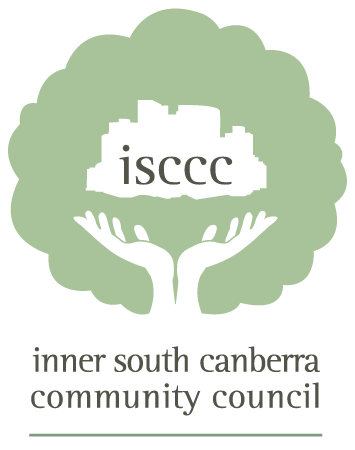 